阿里巴巴2019春季博士招聘-《博士师兄面对面》来啦！你是不是还在纠结，到底该申报哪些岗位？投递的部门是否和专业契合？职业发展方向是否是心之所向？所有的疑惑，可以到这里来寻找答案~今年4月，我们将开启“博士师兄面对面”活动，带着博士师兄和研究项目，走进国内多所城市，与你1V1畅谈梦想与未来：在活动展台区，你可以与感兴趣的项目负责人自由交流在活动演讲区，你可以深度了解阿里巴巴各技术领域的研究进展活动行程南京站   4月19日（周五）下午   南京大学仙林校区就业中心十食堂303A  2019实习生招聘：毕业时间：2019年11月-2020年10月Research Intern招聘： 毕业时间：2020年及以后毕业的博士同学招聘需求方向算法类：机器学习、搜索推荐、语音交互、计算机视觉、计算机图形、自然语言处理、大规模数据处理、运筹优化等研发类：数据库、分布式系统、高性能计算、体系结构、异构计算、网络、存储等技术其他：芯片、量子、安全等参与方式请扫码报名，并将简历投递至招聘专用邮箱campus@alibaba-inc.com，邮件标题【XX大学-博士-XX届-XX方向】，我们将有专人处理跟进沟通亲的意向，邀约至现场参加交流会，具体地点以邀约电话/邀约邮件为准。硕士同学也可以报名，我们会筛选部分优秀硕士同学，提前感受阿里巴巴技术魅力。扫一扫报名吧！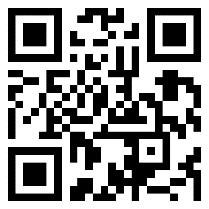 报名链接：https://jinshuju.net/f/AWIbw0扫一扫加入南京站微信群聊！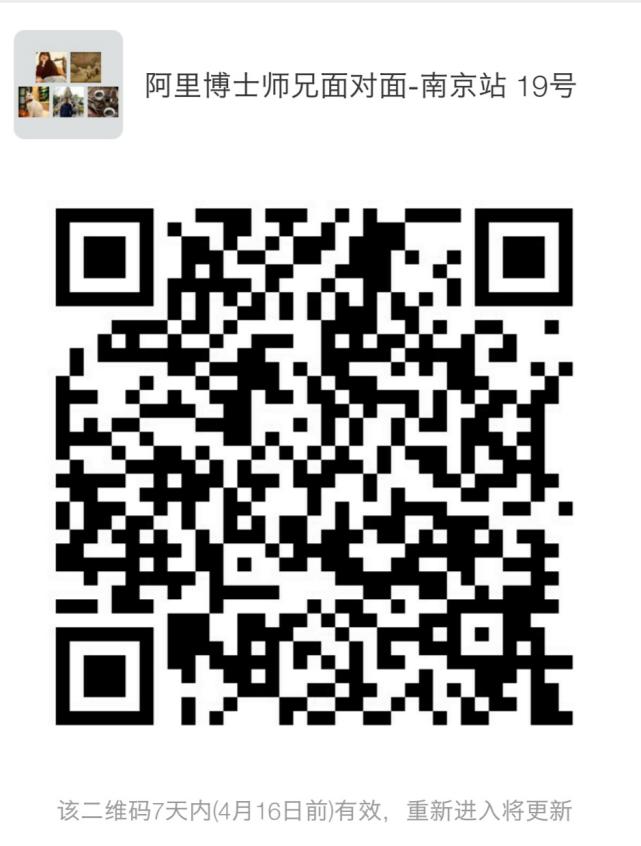 